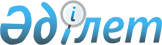 О внесении изменения в распоряжение Премьер-Министра Республики Казахстан от 18 мая 2023 года № 79-р "О мерах по реализации Социального кодекса Республики Казахстан от 20 апреля 2023 года"Распоряжение Премьер-Министра Республики Казахстан от 2 октября 2023 года № 155-р.
      1. Внести в распоряжение Премьер-Министра Республики Казахстан от 18 мая 2023 года № 79-р "О мерах по реализации Социального кодекса Республики Казахстан от 20 апреля 2023 года" следующее изменение:
      в перечне нормативных правовых актов, принятие которых необходимо в целях реализации Социального кодекса Республики Казахстан от 20 апреля 2023 года, утвержденном указанным распоряжением:
      строку, порядковый номер 6, изложить в следующей редакции: 
      "
      ".
					© 2012. РГП на ПХВ «Институт законодательства и правовой информации Республики Казахстан» Министерства юстиции Республики Казахстан
				
6.
Об утверждении правил определения размера и осуществления пенсионных выплат за счет обязательных пенсионных взносов работодателя из единого накопительного пенсионного фонда
постановление Правительства Республики Казахстан
МТСЗН
июль 2024 года
Сагиндыкова Н. Е.
      Премьер-Министр 

А. Смаилов
